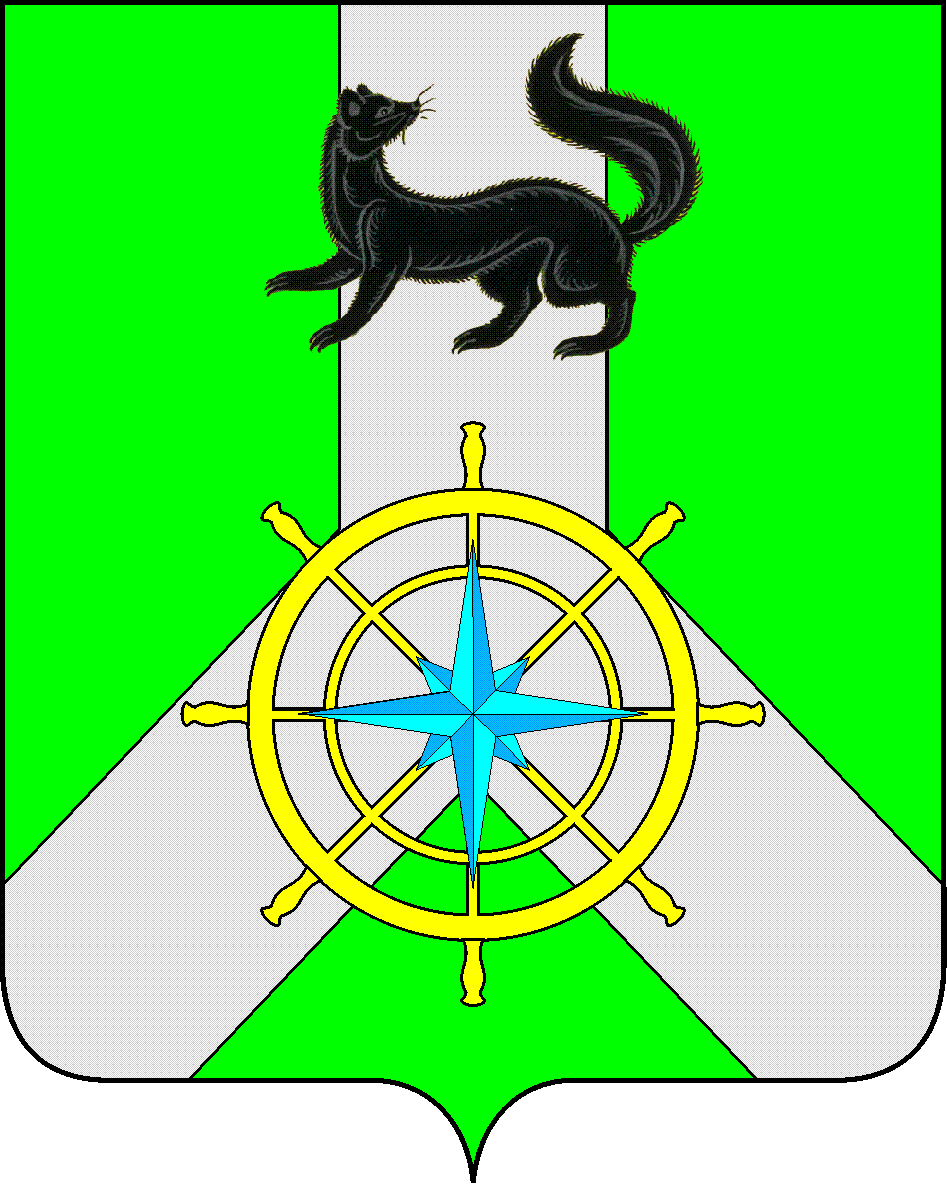 Р О С С И Й С К А Я   Ф Е Д Е Р А Ц И ЯИ Р К У Т С К А Я   О Б Л А С Т ЬК И Р Е Н С К И Й   М У Н И Ц И П А Л Ь Н Ы Й   Р А Й О НА Д М И Н И С Т Р А Ц И Я П О С Т А Н О В Л Е Н И ЕВ целях бесперебойного и безопасного функционирования  сегмента сети связи общего пользования, предназначенного для оказания услуг связи в интересах избирательных комиссий, в ходе подготовки и проведения выборов Глав муниципальных образований и депутатов Думы городских поселений с использованием технических средств подсчета голосов – комплексов обработки избирательных бюллетеней избирательных компаний муниципального уровня в единый день голосования 11 сентября 2022 года, в соответствии с законом Иркутской области от 11.07.2008 года № 41-оз  «О территориальных избирательных комиссиях Иркутской области», руководствуясь ст. 39,55 Устава муниципального образования  Киренский район:П О С Т А Н О В Л Я Е Т:Ввести с 09 сентября 2022 года по 12 сентября 2022 года:1.1.  запрет на проведение  операторами связи Иркутской области любых ремонтно-настроечных работ, за исключением аварийных, на каналах связи и узлах коммутации, используемых для предоставления услуг связи избирательным комиссиям Киренского муниципального района;1.2.    ограничение на выдачу ордеров на проведение земляных работ на территории Киренского муниципального района без соответствующих согласований с владельцами инфраструктуры связи.2. Данное постановление подлежит опубликованию в средствах массовой информации  (газета «Ленские зори») и на официальном сайте администрации Киренского муниципального района. 3. Контроль за исполнением постановления возложить на заместителя мэра - председателя Комитета по имуществу и ЖКХ администрации Киренского муниципального района. И.о. главы администрации                    	                                                          Е.А. ЧудиноваСогласовано:Зам. мэра - председатель комитета по имуществу и ЖКХ Администрации  Киренского муниципального района                                                                  И.А. КравченкоЗам. председателя- начальник отдела по ЭТС и ЖКХ Администрации  Киренского муниципального района                                                                 О.А. ВытовтоваНачальник правового отдела   администрации Киренского муниципального района                                                                                                     И.С.ЧернинаИсполнитель:Главный специалист отдела по ЭТС и ЖКХ администрации Киренского муниципального района – В.А. Луцкина                                           от 16 августа 2022 г.                       № 479г.КиренскО введении запрета на территории Киренского муниципального района в период проведения выборов  